Ćwiczenia języka, utrwalenie wymowy głosek /t/d/, przygotowywanie języka do głoski /r/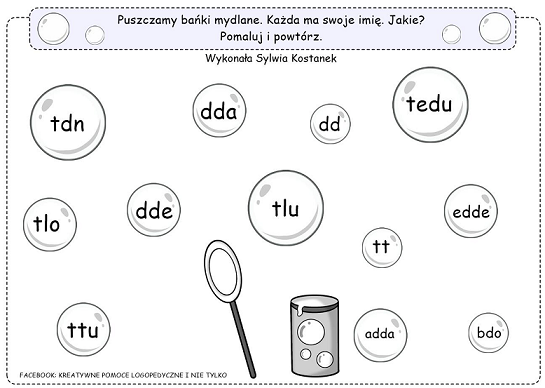 